Unit 4 Lesson 21: Comparemos números de dos dígitos que se muestran de maneras diferentesWU Conversación numérica: Sumas hasta 20 (Warm up)Student Task StatementEncuentra mentalmente el valor de cada expresión.1 Elena y Kiran comparan coleccionesStudent Task StatementElena y Kiran comparan sus colecciones. 
Elena dice: “Tengo 5 decenas 32 unidades”.
Kiran dice: “Tengo 7 decenas 2 unidades”.
¿Quién tiene más en su colección?
Muestra cómo pensaste. Usa dibujos, números, palabras o expresiones.2 Comparemos representaciones en base diezStudent Task Statement¿Qué observas?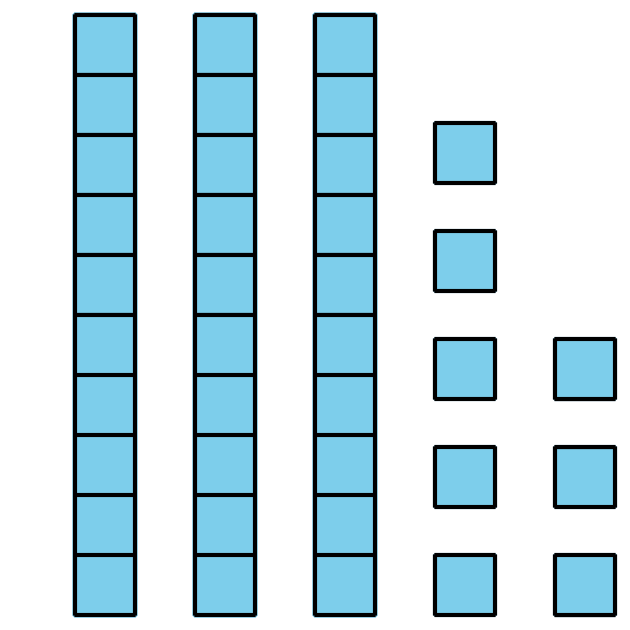 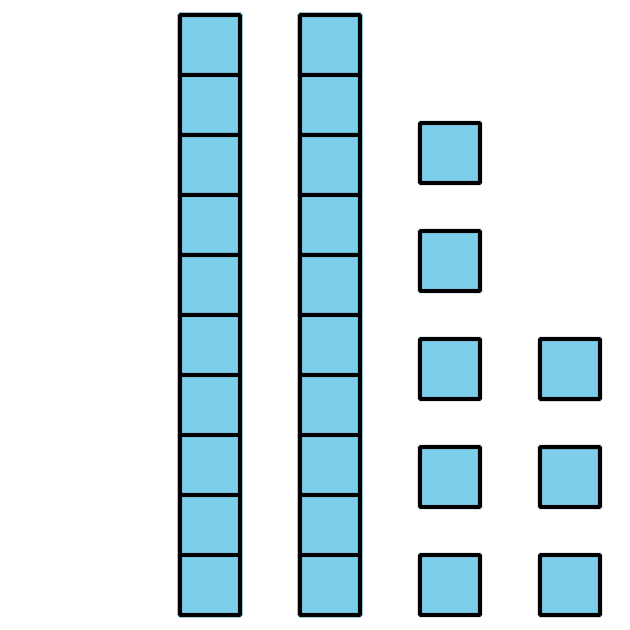 Marca la representación que muestra el número mayor.
Escribe un número que corresponda a cada representación.
Después, usa <, > o = para escribir una afirmación de comparación.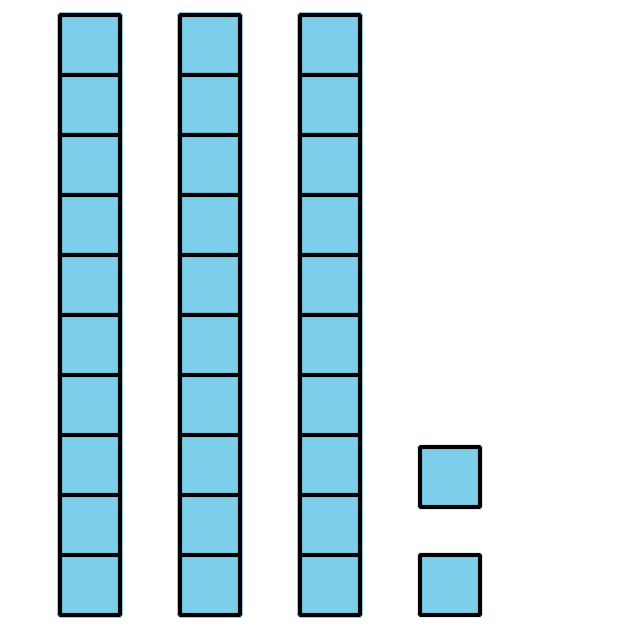 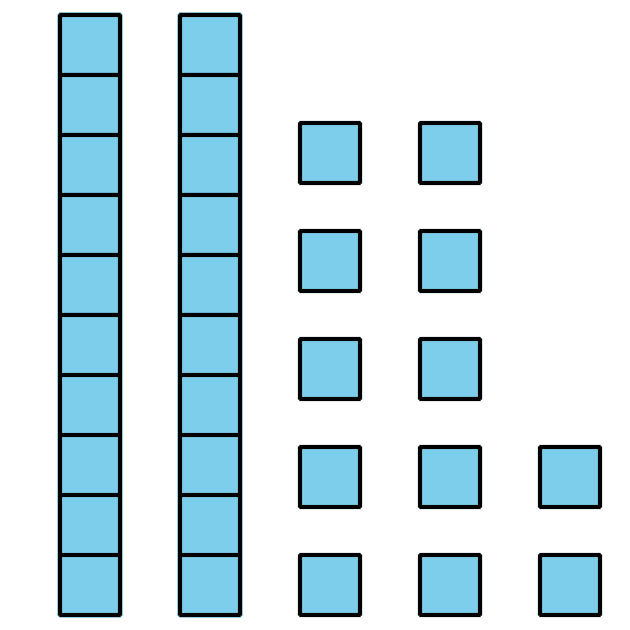 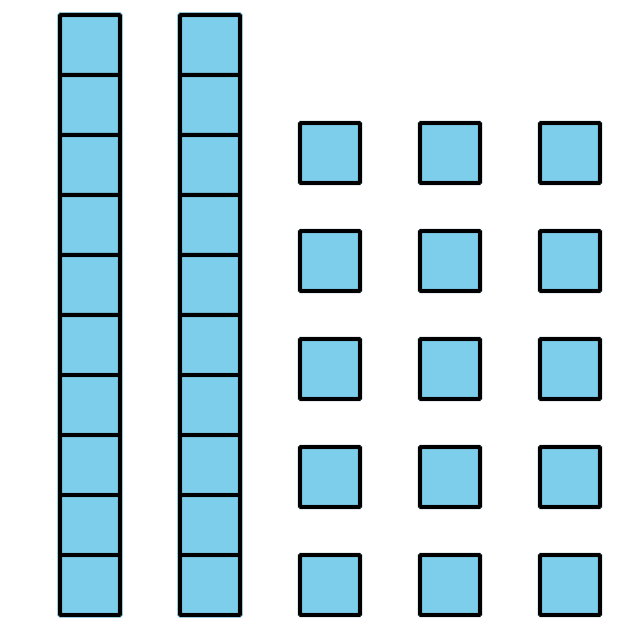 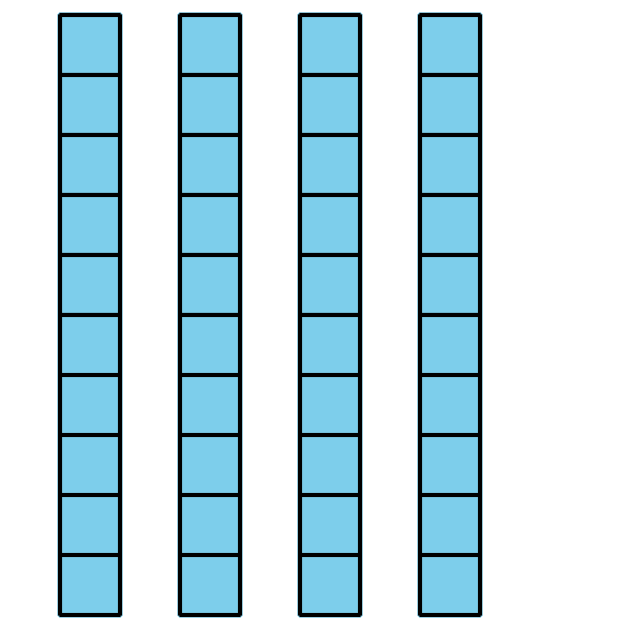 5 decenas 2 unidades12 unidades 3 decenas1 decena 25 unidades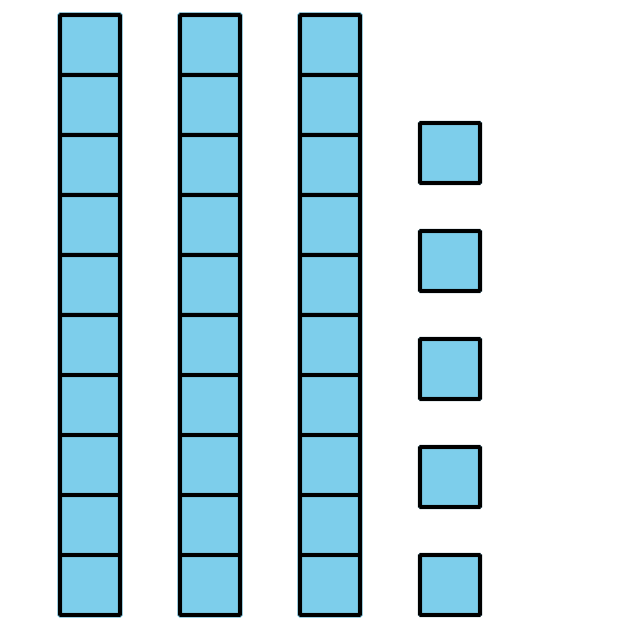 7 decenas 29 unidades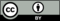 © CC BY 2021 Illustrative Mathematics®